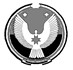 АДМИНИСТРАЦИИ                                                                                                              МУНИЦИПАЛЬНОГО ОБРАЗОВАНИЯ «БЕЛЯЕВСКОЕ»«БЕЛЯЕВСКОЕ» МУНИЦИПАЛ                                                                                                                   КЫЛДЭТЫСЬ АДМИНИСТРАЦИЕЗП О С Т А Н О В Л Е Н И Е16 марта  2020 года                                                                                           № 10д. БеляевскоеВ соответствии с Федеральным Законом от 12.02.1998 № 28-ФЗ «О гражданской обороне», Федеральным Законом от 21.12.94 № 68-ФЗ «О защите населения и территорий от чрезвычайных ситуаций природного и техногенного характера», постановлением Правительства РФ от 30.12.2003 № 794 «О единой государственной системе предупреждения и ликвидации чрезвычайных ситуаций» и на основании постановления Правительства Удмуртской Республики от 26.12.2004 № 145 «Об Удмуртской территориальной подсистеме единой государственной системы предупреждения и ликвидации чрезвычайных ситуаций» и постановления главы Администрации Игринского района от  № 27 «О комиссии по предупреждению и ликвидации чрезвычайных ситуаций, обеспечению пожарной безопасности и повышению устойчивости функционирования объектов экономики района», Администрация муниципального образования  п о с т а н о в л я е т:        1.Утвердить  состав комиссии по предупреждению и ликвидации чрезвычайных ситуаций,  обеспечению пожарной безопасности и повышению устойчивости функционирования объектов экономики в чрезвычайных ситуациях и в военное время Муниципального образования «Беляевское» (прилагается). Постановление   Главы администрации муниципального образования «Беляевское» № 22 от 20.07.2018 года « О внесении изменений в  состав комиссии по предупреждению и ликвидации чрезвычайных ситуаций и обеспечению пожарной безопасности муниципального образования «Беляевское» считать  утратившим силу.Контроль за исполнением настоящего постановления  оставляю за собой.Глава муниципального образования                                              В.Ю. БабкинУТВЕРЖДЕН                                                                                                                                 постановлением главы  		               муниципального образования                                                                                                         №  10  от 16 марта 2020 г.СОСТАВкомиссии  по чрезвычайным ситуациям  и  пожарной безопасностипо МО « Беляевское»Бабкин В.Ю. - глава МО «Беляевское», председатель комиссии;Балобанов С.А.- генеральный директор ООО «Колос», заместитель председателя комиссии ;Члены комиссии:Олина Э.С. –главный специалист –эксперт администрации;Балобанов А. А.- управляющий  ООО «Колос»;Морозова С.Ю – фельдшер Большепургинского ФАП;Потемкина И.Г. – директор Большепургинской СОШ;Косачева Е.Г. – директор Большепургинского ЦСДК;Корепанов А.Л. – зав. гаражом ООО «Колос»О комиссии по предупреждению и ликвидации чрезвычайных ситуаций,обеспечению пожарной безопасности и повышению устойчивости функционирования объектов экономики муниципального образования«Беляевское»